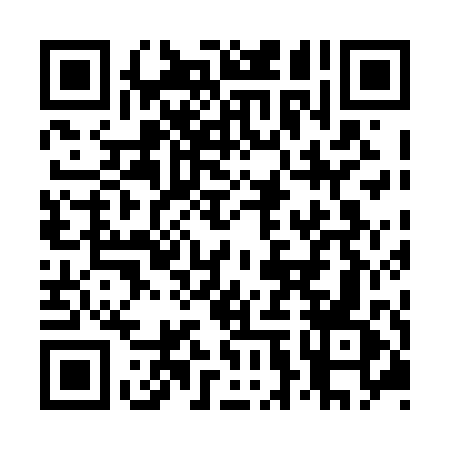 Prayer times for Canyon Hot Springs, British Columbia, CanadaWed 1 May 2024 - Fri 31 May 2024High Latitude Method: Angle Based RulePrayer Calculation Method: Islamic Society of North AmericaAsar Calculation Method: HanafiPrayer times provided by https://www.salahtimes.comDateDayFajrSunriseDhuhrAsrMaghribIsha1Wed3:285:2312:485:568:1510:102Thu3:255:2112:485:578:1610:133Fri3:225:1912:485:588:1810:164Sat3:195:1812:485:598:1910:185Sun3:175:1612:485:598:2110:216Mon3:145:1412:486:008:2310:247Tue3:115:1212:486:018:2410:268Wed3:085:1112:486:028:2610:299Thu3:055:0912:486:038:2710:3210Fri3:025:0812:486:048:2910:3511Sat3:005:0612:486:058:3010:3812Sun2:575:0412:486:068:3210:4013Mon2:565:0312:486:078:3310:4114Tue2:555:0112:486:088:3510:4215Wed2:545:0012:486:098:3610:4216Thu2:534:5912:486:098:3810:4317Fri2:534:5712:486:108:3910:4418Sat2:524:5612:486:118:4110:4419Sun2:514:5412:486:128:4210:4520Mon2:514:5312:486:138:4310:4621Tue2:504:5212:486:148:4510:4722Wed2:504:5112:486:148:4610:4723Thu2:494:5012:486:158:4710:4824Fri2:494:4912:486:168:4910:4925Sat2:484:4712:486:178:5010:4926Sun2:484:4612:496:178:5110:5027Mon2:474:4512:496:188:5210:5128Tue2:474:4512:496:198:5410:5129Wed2:464:4412:496:208:5510:5230Thu2:464:4312:496:208:5610:5331Fri2:464:4212:496:218:5710:53